BIODATA MAHASISWA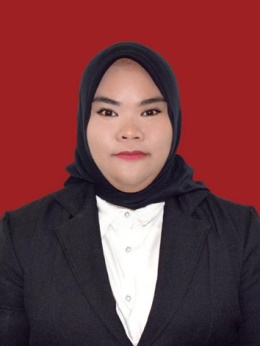 IDENTITAS DIRINama	:	Sri Dewi Kurnia Ningsih NPM	:	183114083Tempat/T.Lahir	:	Babussalam 27 juni 1999Jenis Kelamin	:	Perempuan Agama	:	Islam Status	:	Belum KawinPekerjaan	:	-Anak Ke	:	3Alamat	:	Dusun 2 Babussalam Rokan Kecamatan PujudNo. Telp/Hp	:	082170048248Dosen Pembimbing	:	Toni Hidayat, SE., M.SiJudul Skripsi	:	Pengaruh Kreativitas,Kualitas Pelayanan Dan Lokasi Terhadap Kepuasan Pelanggan Pada Kembar Ponsel Sisingamangaraja Medan PENDIDIKAN	SD	:	SD Negeri 010 MTS	:	MTs Al-Muhklisin SMA	:	SMA Negeri 2 Pujud ORANG TUANama Ayah	:	Muhadi Pekerjaan	:	PetaniNama Ibu	:	SukiyamPekerjaan	:	Ibu Rumah Tangga Alamat	:	Dusun 2 Babussalam Rokan Kecamatan PujudMedan,    Agustus 2023Sri Dewi Kurnia Ningsih